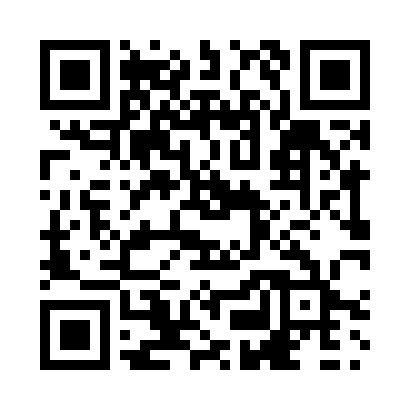 Prayer times for Redbridge, Ontario, CanadaMon 1 Jul 2024 - Wed 31 Jul 2024High Latitude Method: Angle Based RulePrayer Calculation Method: Islamic Society of North AmericaAsar Calculation Method: HanafiPrayer times provided by https://www.salahtimes.comDateDayFajrSunriseDhuhrAsrMaghribIsha1Mon3:265:291:216:469:1311:152Tue3:275:301:216:469:1311:153Wed3:285:301:216:469:1211:144Thu3:295:311:226:469:1211:135Fri3:315:321:226:469:1211:126Sat3:325:321:226:459:1111:117Sun3:335:331:226:459:1111:108Mon3:345:341:226:459:1011:099Tue3:365:351:226:459:1011:0810Wed3:375:361:236:459:0911:0711Thu3:395:371:236:449:0811:0612Fri3:405:371:236:449:0811:0513Sat3:425:381:236:449:0711:0314Sun3:435:391:236:439:0611:0215Mon3:455:401:236:439:0611:0016Tue3:475:411:236:439:0510:5917Wed3:485:421:236:429:0410:5718Thu3:505:431:236:429:0310:5619Fri3:525:441:236:419:0210:5420Sat3:535:451:236:419:0110:5321Sun3:555:461:246:409:0010:5122Mon3:575:471:246:408:5910:4923Tue3:595:491:246:398:5810:4724Wed4:015:501:246:388:5710:4625Thu4:025:511:246:388:5610:4426Fri4:045:521:246:378:5510:4227Sat4:065:531:246:368:5310:4028Sun4:085:541:246:368:5210:3829Mon4:105:551:246:358:5110:3630Tue4:125:571:236:348:5010:3431Wed4:135:581:236:338:4810:32